Weekly FocusWeekly FocusWeekly FocusWeekly FocusWeekly FocusSpelling pattern – u-eSpelling Wordscubetubedukeflumetune cutefuserudeMaths: position and movement – I can describe a quarter, half, three quarter and full turn. I can use directional language to describe position. 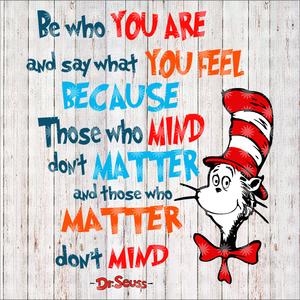 SpellingChoose one of the outdoor spelling cards each day to help you learn your spelling words.Extra challengeFill an empty washing up liquid bottle with water. Have a go at writing your words on the pavement!Writing Super SentencesI can write a capital letter at the start of a sentence.I can write a full stop at the end of a sentence. Pick one of the differentiated worksheets and have a go at writing some super sentences ReadingContinue to use EPIC! Or Oxford Owls for reading.Reading activity:  Find 5 interesting words in the text. Write down the meaning of each word then use each one in a sentence of your own.Outdoor WritingHave a go at activity 1 and 2   from the observation alphabet outdoor learning booklet.  I can use all my senses to find something from my environment for each letter of the alphabet.Spelling pattern – u-eSpelling Wordscubetubedukeflumetune cutefuserudeMaths: position and movement – I can describe a quarter, half, three quarter and full turn. I can use directional language to describe position. Describe turnsWatch the half turn and quarter turns PowerPointComplete the attached worksheet and True or False sheet on describing turns.Play: https://www.terrapinlogo.com/emu/beebot.htmlDescribe position 1Watch the position and direction warm up PowerPoint. Complete the attached worksheet and True or False sheet on describing position 1. Play : https://pbskids.org/peg/games/hungry-piratesDescribe position 2Play the position and movement PowerPoint game. Complete the attached worksheet and True or False sheet on describing position 2. Position and DirectionExplore and complete an  activity from: https://nrich.maths.org/9023Spelling pattern – u-eSpelling Wordscubetubedukeflumetune cutefuserudeMaths: position and movement – I can describe a quarter, half, three quarter and full turn. I can use directional language to describe position. Plastic PollutionWrite a story about a sea creature that gets into trouble because of the plastic rubbish in the sea.  Who saves them?Draw a picture linked to your story. Watch https://www.youtube.com/watch?v=xFPoIU5iiYQMeal time chat – what ways do you/can you recycle, reduce, reuse and repair so the ocean doesn’t get full of plastic?Make a poster to tell people how to look after our oceans.Vocabulary bank:Protect            rubbish in binsRecycle            tidy upReuse               plasticsReduce             dangerStop                SaveClean upKeep recycling and tell othersCrisp Packet Challenge -even though we are not is school we can still collect empty clean packets. These can be handed in to school when we return. How many packets will you save from landfill or the ocean?https://www.youtube.com/watch?v=cY2HNsZOsnM